                                          教育背景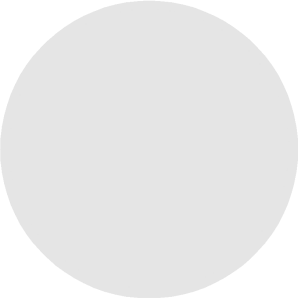 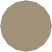 姓名专业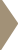 性别	主要项目及实习经历 年 龄 民 族 学 历身高体重 籍 贯工作年限 电 话 邮 箱 婚姻状况 外语水平荣誉奖项